CLOVERDALE RODEO YOUTH INITIATIVE FOUNDATION 2019 SCHOLARSHIP APPLICATIONThe Cloverdale Rodeo & Exhibition Association is proud to present its annual scholarship program. The scholarship program is open to past and present student volunteers of the Cloverdale Rodeo & Country Fair who are in their graduation year.The purpose of the scholarship program is:To foster youth participation and engagement in the activities and interests of the Cloverdale Rodeo & Exhibition AssociationTo reward deserving volunteers with financial assistance in pursuing their post-secondary educationThis year the Cloverdale Rodeo Youth Initiative Foundation is offering $1000 scholarships. The scholarship awards are based on participation in the Cloverdale Rodeo & Country Fair, community involvement and demonstration of leadership. Scholarships are awarded annually, and funds are paid directly to the recipient’s school.CRITERIA:Past or active Cloverdale Rodeo & Exhibition Association volunteerActively promotes values in accordance with Cloverdale Rodeo & Exhibition Association’s objectivesMust submit an official Cloverdale Rodeo Youth Initiative Foundation 2018 Scholarship Application form along with all required attachmentsActive in other community service organizationsGraduating high school within current yearPlanning to attend any accredited post-secondary/trades school within twenty-four (24) months of graduation (funds to be released only upon verification of enrollment)ALL APPLICANTS MUST PROVIDE THE FOLLOWING:Completed application formPhoto of the applicant for ID purposesOfficial high school transcripts, must be included. The transcript you provide should show final marks from first semester, interim marks from second semester, and total credits you will have upon graduation.Two (2) reference letters including one from a former instructor or staff member from your school, and the other from a community member.* Incomplete applications and/or illegible applications will not be considered.The deadline for applications is Friday, May 24, 2019 and award recipients’ schools will be notified by June 1st, 2019. For more information please contact us at 604-576-9461 or by email at info@cloverdalerodeofoundation.comPlease go to www.cloverdalerodeofoundation.com and complete the online form and submit by email or in person to:Cloverdale Rodeo Youth Initiative Foundation Scholarship Committee6050A – 176th Street Surrey, BC V3S 4E7 Fax: 604-576-0216Email: info@cloverdalerodeofoundation.com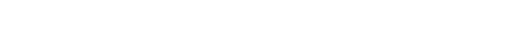 2019 SCHOLARSHIP APPLICATIONPLEASE PRINT CLEARLY 	PERSONAL INFORMATION	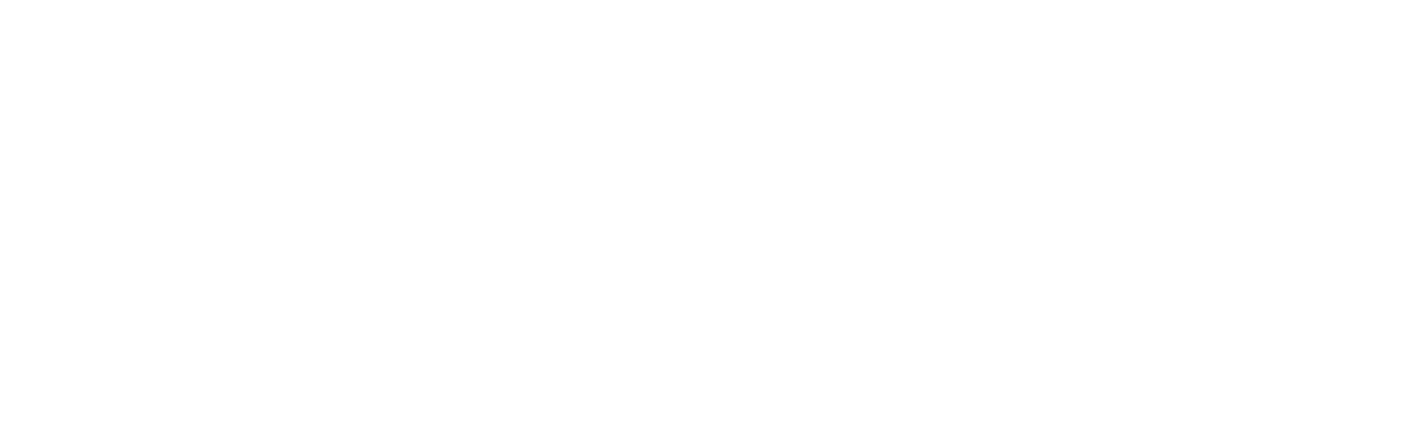 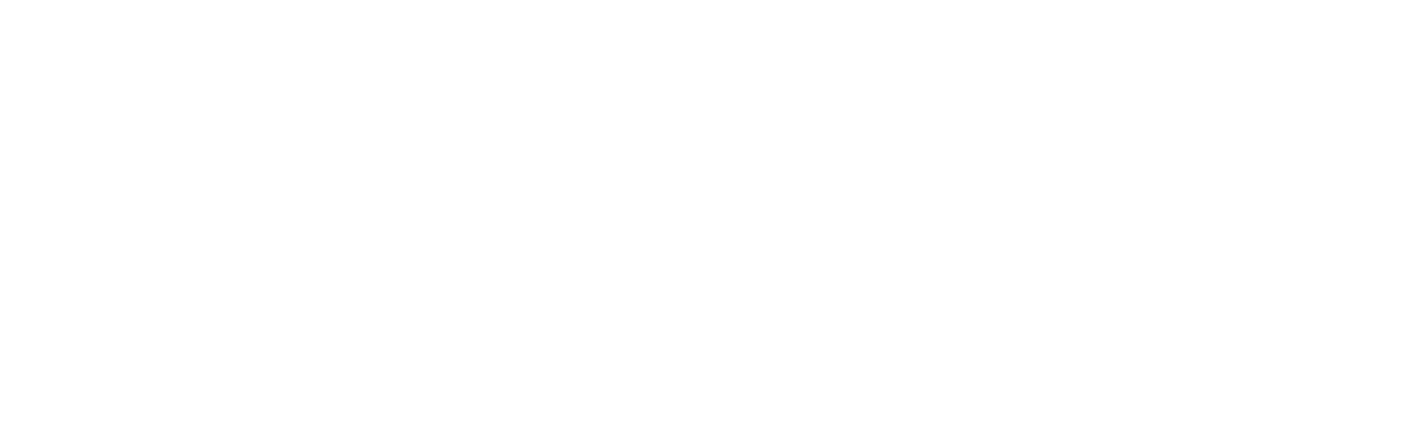  	EDUCATION	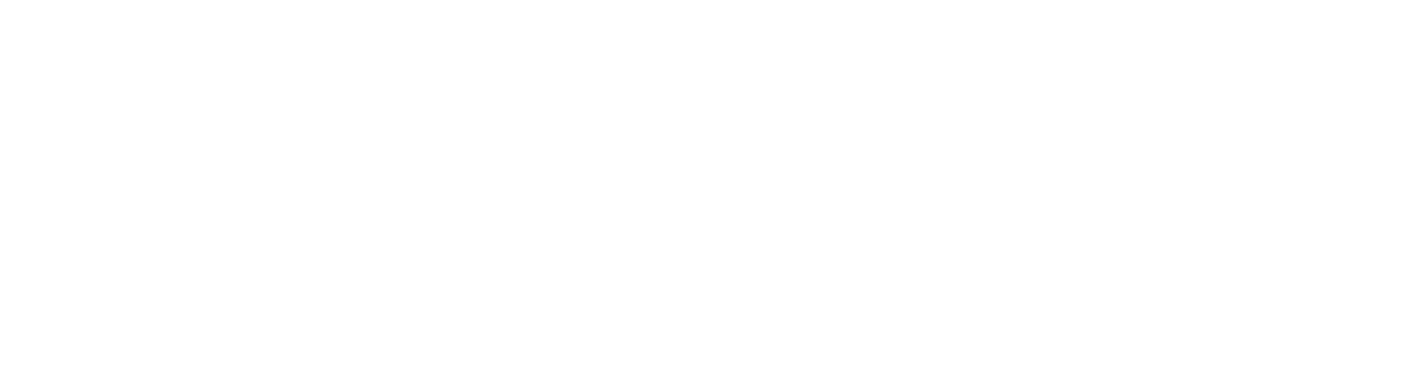 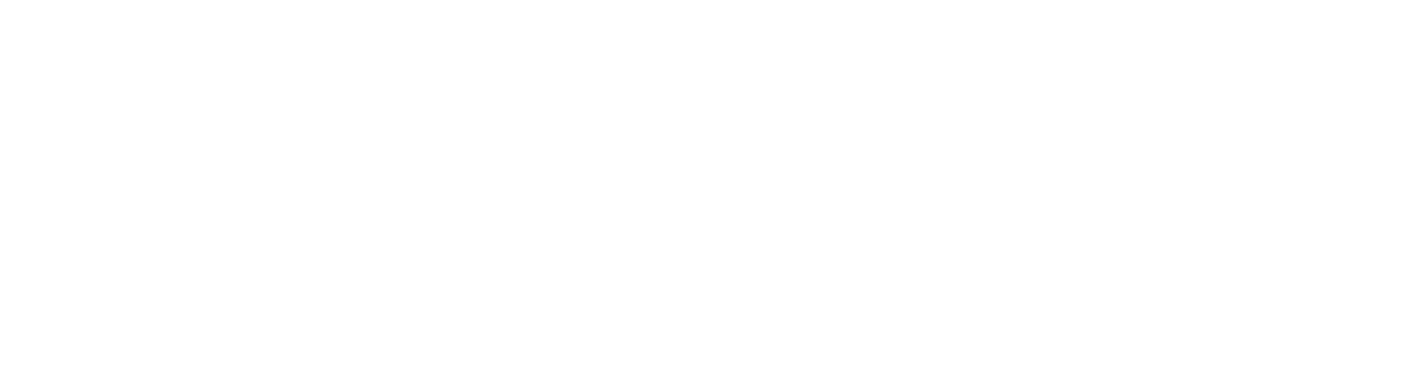  	EXTRACURRICULAR ACTIVITIES	Please list 3 - 5 of extracurricular activities that you participated in and timelines. Please note leadership roles. 	VOLUNTEER ACTIVITIES	Have you volunteered for the Cloverdale Rodeo & Country Fair? ☐ Yes	☐ NoHow many years have you volunteered for the Cloverdale Rodeo & Country Fair?  	Are you part of a particular committee as a volunteer at the Cloverdale Rodeo & Country Fair? If so, which one?What have been the various roles and duties you have performed at the Cloverdale Rodeo & Country Fair while volunteering? Please list any leadership roles.Please list other organizations or community services that you have volunteered for in the past and the duties you performed while volunteering. Please note leadership roles.Describe the benefits and personal rewards you have experienced through volunteering: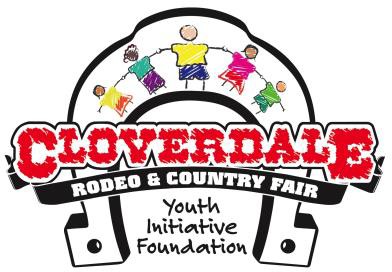  	APPLICATION QUESTIONS	Describe something that you were involved in, or were responsible for, that you are most proud of: (i.e. proudest accomplishment)What is your career plan? How would receiving our award assist you in pursuing your career plan? 	APPLICATION QUESTION	In a multimedia presentation or in an essay, please describe, explain and/or highlight “how the Cloverdale Rodeo & Country Fair benefits Surrey and the community.”Multimedia Presentation: Can be through audio, visual, still image, animation or any other interactive platform. Presentations should be no longer then 5 minutes in length. All presentations must be attached to the application and dropped off at the Cloverdale Rodeo office.Essay: Essays must be 300-500 words typed on a separate sheet of paper and attached to the application. 	REFERENCES	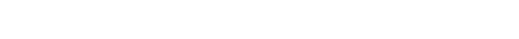 Please provide 2 reference letters including one from a former instructor or staff member at your school, and the other from a community member who has knowledge of your abilities, interest and contributions to the community. 	STATEMENT OF ACCURACY	I hereby affirm that all the above stated information provided by me to the Cloverdale Rodeo Youth Initiative Foundation is true, correct and without plagiarism. I also consent and understand that the photo I provide of myself is for identification and promotional purposes of the Cloverdale Rodeo & Exhibition Association scholarship program only.I hereby understand that if chosen as a scholarship winner, according to the Cloverdale Rodeo Youth Initiative Foundation’s scholarship policy, I must provide evidence of enrollment/registration of the post-secondary institution of my choice before scholarship funds can be released.Signature of Scholarship Applicant	DateFor more information please contact us at:604-576-9461info@cloverdalerodoeofoundation.comOr visit us on the web:www.cloverdalerodeofoundation.comCloverdale Rodeo & Exhibition Association is dedicated to maintaining the highest standards of confidentiality with respect to all applicants’ personal information provided to us. We are committed to ensuring that our handling of personal information is in compliance with applicable privacy legislation including the Personal Information Protection and Electronic Documents Act.  All applications and essays  will become property of the Cloverdale Rodeo & Exhibition Association.Extracurricular Activity:From (Date MM/YY)To (Date MM/YY)Volunteer Activity & Direct Supervisor:From (Date MM/YY)To (Date MM/YY)1.  	NameRelationshipPhone Number2.  	NameRelationshipPhone Number